扬州大学附属医院奖励性绩效考核与分配系统项目调研演示文件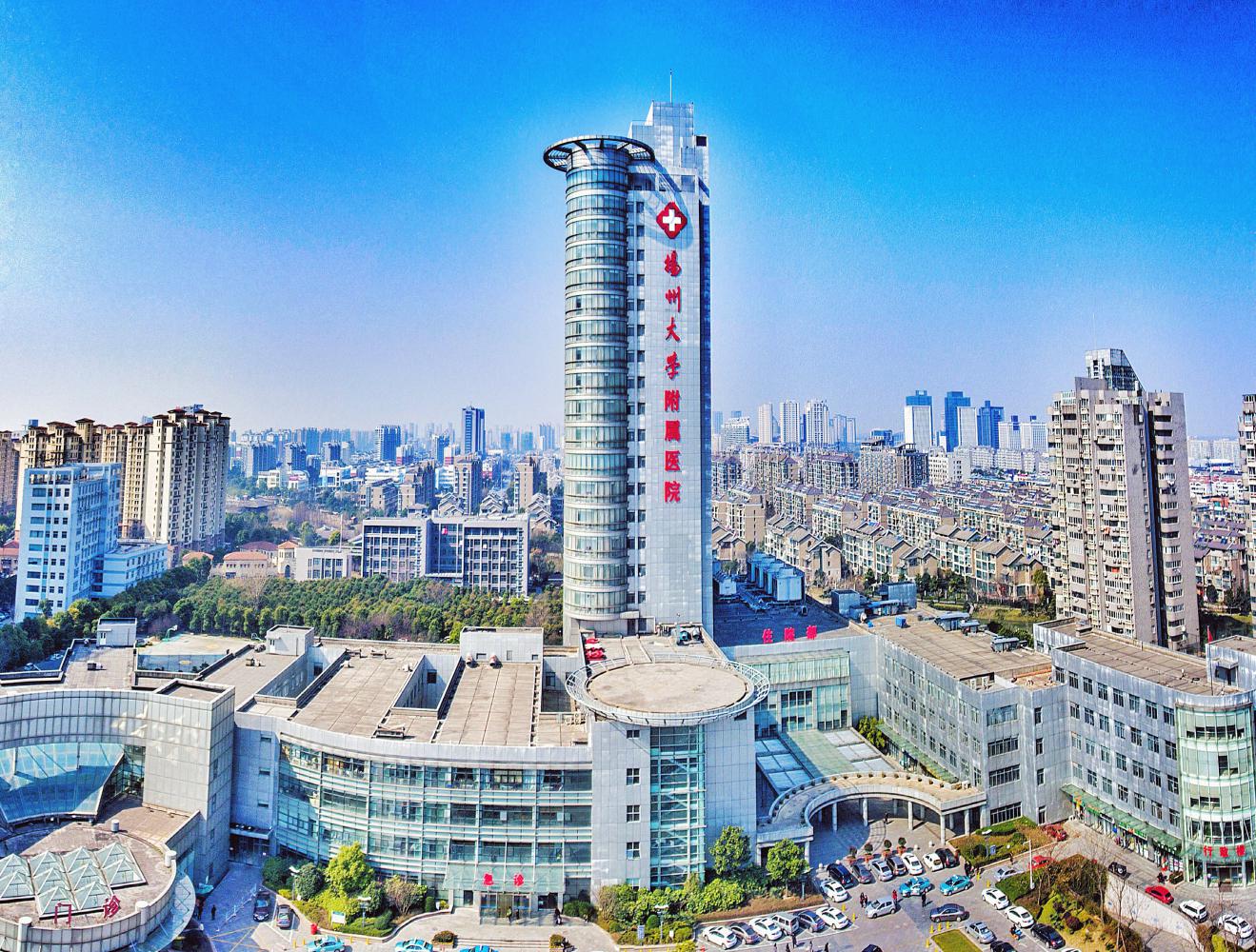 采   购  人：扬州大学附属医院发 放 日 期：2023年2月目  录一、项目需求………………………………………………………………………2二、投标人须知……………………………………………………………………5三、投标文件附件要求……………………………………………………………7四、供应商廉洁自律承诺书………………………………………………………9一、项目需求随着医改进程深化，医保支付政策持续调整，医院内部激励方向也需要转到以劳动价值为核心、统筹效率与公平、确保医院发展需要上来。因此我院需要建立一套以医院发展目标为导向，以医务人员劳动价值、工作量为评价基础，统筹效率、质量、成本的绩效管理和绩效工资分配体系，实现为医院谋发展、提效率扩产能、调结构，医院精细化管理目标，让医院职工多老多得，优劳优得，提供职工工作积极性。绩效软件功能包括RBRVS、DIP核算工作量、绩效综合评价、满意度、绩效奖励核算、绩效奖金二次分配等功能模块。注：涉及到与其他系统对接时需全力配合，不得收取任何形式的接口费。二、投标人须知（一）编制要求1、投标人应在仔细阅读调研文件的基础上，按招标方要求认真编制演示内容以及投标文件（资格审查内容及授权、案例等，格式自拟）。2、投标人在收到调研文件后，若有疑问应以书面形式（包括书面文字、传真、电子邮件等）在规定时间前向招标人提出。招标人将所有问题集中后在统一答复所有投标人。（二）资格审查要求1、资格审查方式为资格后审。投标截止时间(2023年2月21日11：45)前须向招标人提供书面法人授权委托书，该授权委托代理为扬州大学附属医院奖励性绩效考核与分配系统项目指定联系人。投标人资质要求1 投标人要求投标人必须是具有独立法人资格的公司；必须是从事计算机软件开发厂商，具有国家信息产业部或地方信息产业局颁发的《软件企业认定证书》、《软件产品登记证书》、《质量管理体系认证 ISO9001》、《信息安全管理体系认证》、《业务连续性管理体系认证》、《信息技术服务三级》、《软件能力成熟度模型认证 》-CMMI五级、《IT信息安全认证》等（若对所需提供证书有疑问的可以在调研演示后提出，以便于在后续招标活动中进行修改）。要求所有企业资质，均需要投标人提供证书复印件并加盖投标人公章。2 承担本项目能力和资格的有关资格证明材料1) 由工商局签发的投标人工商营业执照副本复印件（加盖公章）；2) 投标人各类资质证书材料复印件（加盖公章）3) 投标方需具备足够资质的产品技术开发队伍，本地人力配置充足、行业资源丰富，具有医院的办公软件开发的成熟案例和经验；产品比较成熟和较强扩展性，具备长期合作的可能；4) 实施交付能力：投标方必须具备在扬州本地提供实施开发项目和提供后续服务的能力，且提供必要的使用、配置、系统集成等相应的知识转移服务。5) 投标人需提供从事系统开发人员的规模，本次投标的产品投放市场的时间。6) 近三年以来完成的相似项目一览表，在表中需注明完成该项目的项目经理；7)需注明本次投标所用的产品以及产品对应的典型案例客户。8) 投标方必须由法定代表人或其委托代理人（具有法定代表人签署的授权书）携带身份证原件参加调研活动，在过程中随时接受评委提出的询问，并予以解答。（三）调研程序：（1）资格审查；（2）投标单位自我展示；（3）功能演示。3、定标本次调研旨在论证具体需求及预算，不产生中标单位。三、投标文件附件要求  授权委书本授权委托书声明：我(姓名)系(投标人名称)的法定代表人，现授权委托我单位的(姓名)为我公司代理人。代理人在                              项目调研演示活动中所签署的一切文件和处理与之有关的一切事务，我均予以承认。代理人无转委权。特此委托。投标人：(盖章)法定代表人：(签字)日期： 年   月    日代理人姓名：签字：身份证复印件：承诺书(一)致：扬州大学附属医院（招标人名称）我公司自愿参加贵单位                               项目的调研演示，并接受对我公司的资格审查，我公司承诺：根据贵单位提出的资格审查合格条件标准和要求，本公司没有因骗取中标或者严重违约以及发生重大工程质量、安全生产事故等问题，被有关部门暂停投标资格并在暂停期内。拟任现场负责人为               。本公司递交的资格审查申请书中的内容没有隐瞒、虚假、伪造等弄虚作假行为。单位：（公章）法定代表人签字：项目负责人签名：                                                      年   月   日供应商廉洁自律承诺书扬州大学附属医院奖励性绩效考核与分配系统项目调研演示是实行公开、公平、公正的阳光工程，给予了每个供应商平等展示的机会。作为参与此次调研演示活动的承包商,我公司现郑重作出以下承诺：一、遵守《中华人民共和国政府采购法》及省、市有关政府采购的各项法律、法规和制度以及《扬州大学采购管理暂行办法》的规定。二、客观真实反映自身情况，按规定接受采购供应商资格审查,不提供虚假材料，不夸大自身技术和提供服务的能力。三、以合法正当的手段参与采购的公平竞争。不与采购人、其他供应商或者采购代理机构恶意串通，不以不正当手段诋毁、排挤其他供应商，不向采购人、评审机构行贿或者提供其他不正当利益。四、在采购活动中，认真履行规定义务,包括:遵守采购程序，按要求编写投标、响应文件，并保证投标、响应文件内容的真实可靠；按时递交投标、响应文件；在评标、谈判现场遵守相关纪律，不影响正常的采购秩序。五、自觉接受采购监督管理部门及其他相关部门的监督检查。如违反以上承诺，我公司愿承担一切法律责任，并接受采购监督管理部门及其他相关部门依法作出的处罚。承诺单位（盖章）法定代表人（授权代表签字）：2023年    月   日序号项目需    求1基本要求采用基于工作量核算引用RBRVS理论的核算方法，应符合国家的政策、法规，在国内应具备领先优势。能随时关注医改政策，为医院正确发展提供合理化建议。将绩效成绩用于医院日常管理活动中，以激励员工业绩持续改进并最终实现组织战略以及目标。建立以工作量评价为基础，以RBRVS、DIP/DRG为工作量评价工具，以医院战略目标（扩大服务量、提高效率、优化病种结构和收入结构）为导向，统筹效率、质量、成本、科研教学的绩效评价和分配体系，兼顾关键业绩指标和直接成本管控体系，实现绩效分配的公平性，符合卫健委“九项准则”的要求，体现多劳多得，优绩优酬，保证医院的公益性要求 (1)建立基于RBRVS工作量核算与综合质量考核的绩效管理体系。（2）使用点值法核算医生工作量，核算须精细到诊疗项目。（3）使用KPI和点值法核算护理、医技工作量。（4）医、护分开核算，且医、护绩效分别采用适合各自工作特点的不同核算方法。2绩效系统本地化绩效方案所使用RBRVS点值必须提供本地化服务，该服务包括：（1）与本地价表项目对应。（2）根据医院实际情况对点值大小做出本地化调整。（3）系统内置国内三甲医院成熟的绩效核算模板。各核算单元实行“院科两级分配制度”，科室两级分配由科主任、护士长负责，科内分配至个人，上交绩效管理部门核准，再由财务处发放到个人。3培训学习须安排医院工作人员到国家三级公立医院考核排名前五十位的医院学习。4数据采集与集成1、对IIH、成本核算系统等系统提供的基础数据进行采集。该功能须不依赖于第三方软件，由绩效核算系统提供。2、DIP/DRG数据对接，提供DIP/DRG数据接口对接功能，对接数据包含RW值、CMI值、时间指数、费用指数、药品耗用指数、材料耗用指数等信息。5数据加工处理、数据补录系统按月对绩效基础数据进行数据加工，产生核算结果。数据补录：应保证绩效评价客观、公正，数据口径应尽可能完整，数据来源应尽可能丰富。部分必备的数据需要通过手工补录的方式，记录到绩效系统当中。系统必须支持对此类数据的补录和扩展应用，而无需再做过多的定制化开发。6工作量核算系统应建立基于RBRVS、DIP/DRG理论，工作量核算体系，使用点值法核算医生工作量。依据 RBRVS以资源为基础的相对价值比率把全院医疗项目转换为绩效点数，作为衡量医师、护理、医技人员的工作量的基准。同时方案中应当体现服务量因素，把门诊人次、出院人次、手术人次、占床日数、检查化验人次等量化为绩效点数。工作量核算包括医师、医技、护理、医辅工作量核算。项目点数管理，支持对全院点数维护，同时支持同一项目不同科室项目点数差异化设置。核算模型，支持按科室设置工作量核算模型。工作量查询，可以查询各核算单元总体工作量点数与项目数量，也可以下钻取查看科室工作量明细。7成本管理1、成本项目，支持任意多的成本项目设置。不同的成本项目在进入绩效分配运算时，支持不同的计提比例，通过计提比例的计算科室应分摊的成本金额。2、成本数据,支持查看对接来源。8指标管理支持维护全院指标库。指标支持设置考核周期、计算公式。9绩效考核1、科室考核设置，支持为不同的核算单元设置不同的KPI考核指标集合，指标按效率、财务、持续发展、满意度等多维度进行设置。2、科室指标的支持设置指标分、目标值、增加或者减少值的加分、减分。3、科室绩效考核，按科室生成绩效考核分数。4、科室指标数据查询，可以查看到科室指标得分情况。10绩效奖励绩效奖励是基于工作量评价、绩效考核评价、满意度调查为基础对全院核算单元绩效奖励进行核算。1、绩效奖励核算，软件应具备测算功能，对任意期间的数据可以通过该软件进行快速、可重复的测算。2、绩效奖励发放审批，支持对绩效奖励数据进行审批。3、绩效奖励数据查看，绩效奖励数据核算完成后，可以查看概况数据，也可以按科室查看明细数据。11二次分配科室两级分配由科主任、护士长负责，科内分配至个人，上交绩效管理部门核准发放。科室主任在分配至个人时候，系统提供采集到个人工作量、奖惩数据做参考分配金额。12数据分析1、应具备完整的绩效考核指标库。2、应能够对绩效核算结果和各因素指标进行对比分析和历史数据的趋势分析。并且分析方法应具备可扩展性。能够保存历史数据，方便随时查阅各科室绩效数据及同比环比数据。3、对核算流程中各关键点产生的数据提供查询，各科室能查询本科室绩效数据，数据查询应有权限控制。4、提供考核结果统计功能，可选择不同核算单元、不同时段的考核结果。13人员管理1、人员管理，支持管理全院人员等各岗位职工的人员属性维护，至少应包括工号、姓名、在职状态、入职离职时间、个人职类、绩效发放职类、所属科室是否计算个税。2、月度人员，为保证每月绩效数据的稳定，人员信息必须可按月进行归档和封账，在重新测算历史绩效时候，不得因人员变动而影响数据的合理性和真实性。3、人员分类，支持对人员进行医、护、技、辅、行管、工勤分类。14全院人力数据管理1、支持各科室通过系统上报考勤，汇总考勤数据，自动生成各科室人力出勤报表。2、支持人力出勤应用到绩效核算。15组织管理支持组织结构管理，同时自定义关联IIH系统结构医疗组管理，支持科室下的医疗组管理。